Coloque as cartas sob os títulos corretos. Use os espaços em branco para adicionar outras competências.	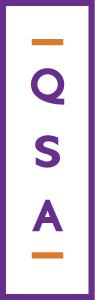 Capacidades de pensarCompetências FinanceirasPoupança e gastosValores e normasMemória de trabalhoResolução de problemasDecisões financeiras(por exemplo, comprar ou alugar)Desenvolver hábitos(como poupar)Comparar preços e qualidadeAuto-controloGratificação atrasadaPensamento críticoOrçamentaçãoProcurar promoçõesGestão de dinheiroInvestigaçãoCompetências de numeraciaPensar a longo prazo sobre consequências e ações